PARROCCHIA DEI SANTI BARTOLOMEO E STEFANO in LALLIO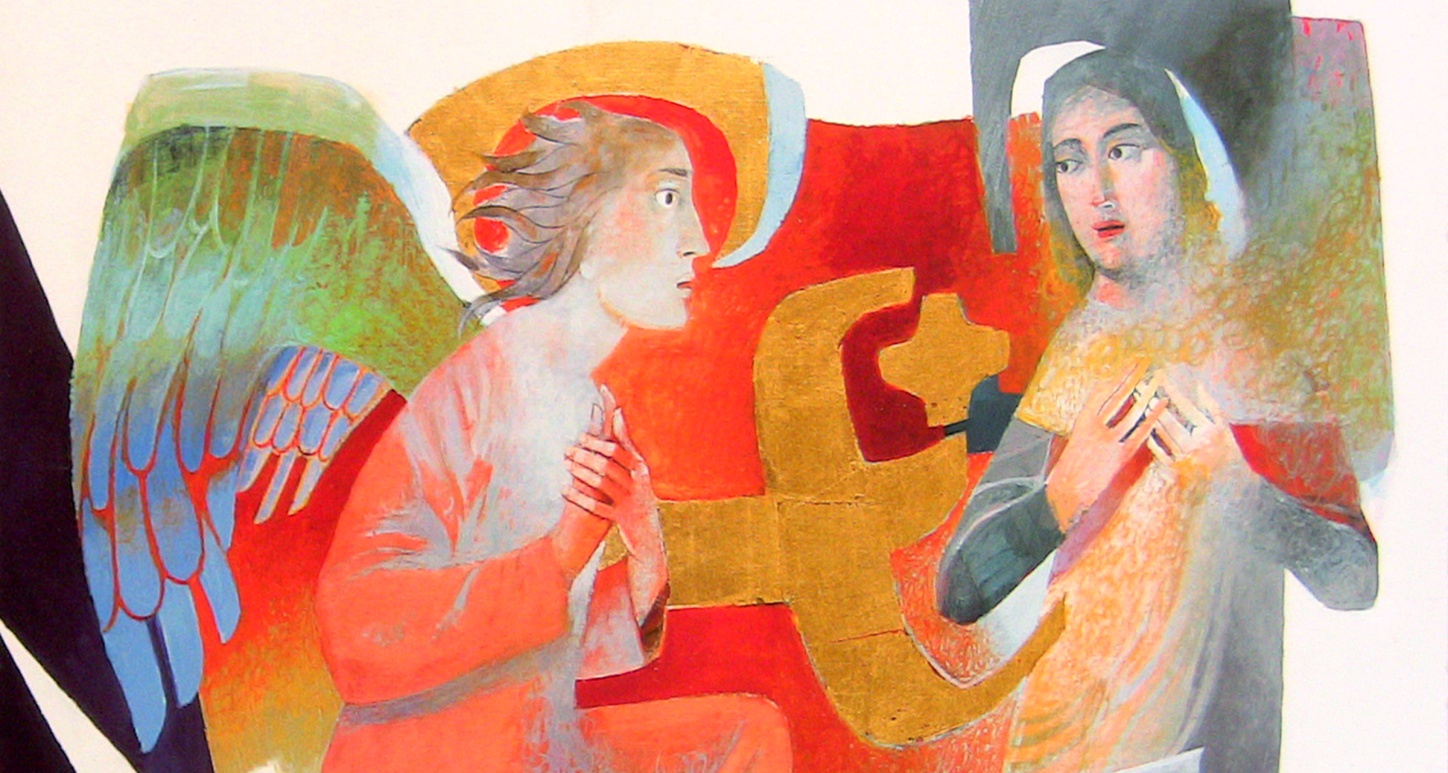 DOMENICA 17 FEBBRAIORITIRO SPIRITUALE ADULTIa Grumello del Monte conDON ANGELO DOMENGHINILA PREGHIERA E IL PADRE NOSTROOre 8.30 Partenza dalla Piazza  (portare Bibbia, quaderno e penna)  Ore 9.00 Arrivo e sistemazione - Ore 9.15 Preghiera   Ore 9.30 Riflessione di Don AngeloOre 10.30 Momento di riflessione personaleOre 11.30 Ritrovo a piccoli gruppi --- Ore 12.30 Pranzo al saccoOre 14.00 Confronto con Don Angelo Ore 15.00 Celebrazione EucaristicaOre 16.00 Conclusione e ritorno a LallioChiusura delle iscrizioni entro domenica 10 febbraio  inviando mail segreteria.parrocchialallio@gmail.com o comunicando la presenza (anche dei figli)a Cividini Maurizio 3497952685, Betelli Luigi 3454722219 e Colombi Omar 3355204087.Note tecniche: sarà prevista un’attività per bambini